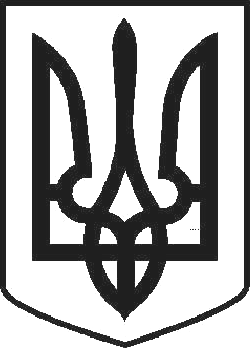 УКРАЇНАЧОРТКІВСЬКА МІСЬКА РАДА СОРОКОВА СЕСІЯ СЬОМОГО СКЛИКАННЯРІШЕННЯвід 21 червня 2018 року	№ 1135м. ЧортківПро	затвердження	проектно-кошторисної	документації	по	проекту«Технічне переоснащення станції доочистки води по вул. Степана Бандери в м. Чорткові Тернопільської області»Розглянувши звернення комунального підприємства “Чортківське виробниче управління водопровідно-каналізаційного господарства”№ 178/01-09 від 20.06.2018, керуючись статтею 26 Закону України «Про місцеве самоврядування в Україні», міська радаВИРІШИЛА:Затвердити	проектно-кошторисну	документацію	робочого	проекту«Технічне переоснащення станції доочистки води по вул.  Степана Бандери в  м. Чорткові Тернопільської області» на суму:І черга – 1 662 666 грн.ІІ черга – 1 727 894 грн.ІІІ черга – 1 535 207 грн.Всього разом: 4 925 767 грн.Рішення виконавчого комітету міської ради № 324 від 31.08.2017 «Про затвердження проектно-кошторисної документації «Технічне переоснащення станції доочистки води по вул. Степана Бандери в м. Чорткові Тернопільської області» вважати таким, що втратило чинність.Копію рішення направити комунальному підприємству “Чортківське виробниче управління водопровідно-каналізаційного господарства”, відділ житлово-комунального господарства, благоустрою та інфраструктури міської ради.Контроль за виконанням цього рішення покласти на заступника міського голови з питань  діяльності  виконавчих  органів  міської  ради Тимофія Р. М. та постійну комісію з бюджетно-фінансових, економічних питань, комунального майна та інвестицій міської ради.Міський голова	Володимир ШМАТЬКО